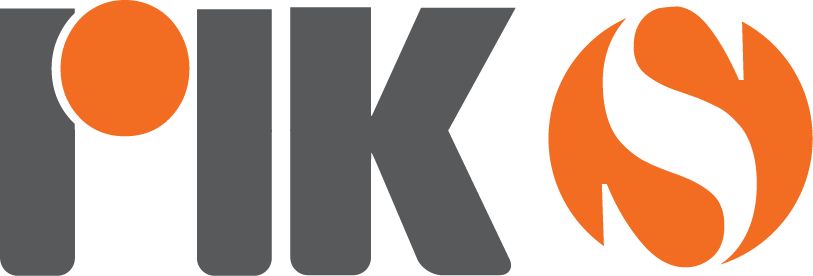 ΔΟΡΥΦΟΡΙΚΗ ΕΚΠΟΜΠΗ RIK SAT3-9 ΑΥΓΟΥΣΤΟΥ 2019Διεύθυνση: 	ΡΙΚ-Τηλεόραση		Τ.Κ. 24824		1397 Λευκωσία-ΚύπροςΤηλέφωνο:	357-22-862426 / 22-862147Fax:		357-22-330241Email:	despo.karpi@cybc.com.cywww.riknews.com.cyΣΑΒΒΑΤΟ 3 ΑΥΓΟΥΣΤΟΥ07.45 	Καλημέρα κύριε Τάκη (Ε)	(ΜΕ ΡΙΚ ΕΝΑ)08.15  Βήματα στην άμμο (Ε)	(ΜΕ ΡΙΚ ΕΝΑ)08.45	Καμώματα τζι Αρώματα (Ε) (ΜΕ ΡΙΚ ΕΝΑ)10.30	Χάλκινα Χρόνια (Ε)(ΜΕ ΡΙΚ ΕΝΑ)12.35	Ντοκιμαντέρ «Ο Μακάριος, Μνήμη και Μνημοσύνη» (Ε)(ΜΕ ΡΙΚ ΕΝΑ)13.00  Φάκελοι Κύπρος (Ε) (ΜΕ ΡΙΚ ΕΝΑ)14.00	Ειδήσεις	(ΜΕ ΡΙΚ ΕΝΑ)14.15	Προσωπογραφίες (Ε)(ΜΕ ΡΙΚ ΕΝΑ)15.00	Πεταλούδα (Ε)(ΜΕ ΡΙΚ ΕΝΑ)16.00	Άκου να Δείς (Ε) (ΜΕ ΡΙΚ ΕΝΑ)17.00 ΑrtCafe (Ε)(ΜΕ ΡΙΚ ΕΝΑ)18.00 Ειδήσεις          (ΜΕ ΡΙΚ ΕΝΑ) 	18.20	Κυπριώτικο Σκετς «Το τυχερόν του καθανού» (Ε) 	(ΜΕ ΡΙΚ ΕΝΑ)18.50	Road Trip (Ε)	(ΜΕ ΡΙΚ ΕΝΑ)19.20	Πεταλούδα (Ε)	 (ΜΕ ΡΙΚ ΕΝΑ)20.00	Ειδήσεις           (ΜΕ ΡΙΚ ΕΝΑ) ΣΑΒΒΑΤΟ 3 ΑΥΓΟΥΣΤΟΥ (ΣΥΝΕΧΕΙΑ)21.05	Σάββατο κι Απόβραδο (Ε)(ΑΡΧΕΙΟ)23.00	Ειδήσεις(ΜΕ ΡΙΚ ΕΝΑ)23.05 Ειδήσεις στην αγγλική και τουρκική(ΜΕ ΡΙΚ ΔΥΟ)23.15  ΑrtCafe (Ε)	(DELAY ΡΙΚ ΕΝΑ)00.15	Βήματα στην άμμο (Ε)		(DELAY ΡΙΚ ΕΝΑ)01.15  Προσωπογραφίες (Ε)  	(DELAY ΡΙΚ ΕΝΑ)02.00	Ειδήσεις	(DELAY ΡΙΚ ΕΝΑ)03.00	Άκου να Δεις (Ε)	(DELAY ΡΙΚ ΕΝΑ)04.00   Σάββατο κι Απόβραδο (Ε)(ΑΡΧΕΙΟ)06.00 Κυπριώτικο Σκετς «Το τυχερόν του καθανού» (Ε) 	(DELAY ΡΙΚ ΕΝΑ)06.30	Road Trip (Ε)	(DELAY ΡΙΚ ΕΝΑ)07.00  Πεταλούδα (Ε)	(DELAY ΡΙΚ ΕΝΑ)ΚΥΡΙΑΚΗ 4 ΑΥΓΟΥΣΤΟΥ08.00	Συναυλία Νίκου Πορτοκάλογλου (Ε)	(ΜΕ ΡΙΚ ΕΝΑ)10.00  Καμώματα τζι Αρώματα (Ε)	(ΜΕ ΡΙΚ ΕΝΑ)11.00	Road Trip (Ε)	(ΜΕ ΡΙΚ ΕΝΑ)11.30 Χωρίς Αποσκευές (Ε)(ΜΕ ΡΙΚ ΕΝΑ)12.00	Χάλκινα Χρόνια (Ε)(ΜΕ ΡΙΚ ΕΝΑ)13.30	Αμύνεσθαι Περί Πάτρης 	(ΜΕ ΡΙΚ ΕΝΑ)14.00	Ειδήσεις	(ΜΕ ΡΙΚ ΕΝΑ)14.15	ΑrtCafe (Ε)            (ΜΕ ΡΙΚ ΕΝΑ)15.15	Εu4u   (Ε)          (ΜΕ ΡΙΚ ΕΝΑ)16.15 Τετ-Α-Τετ (Ε)	(ΜΕ ΡΙΚ ΕΝΑ)30Σπίτι στη Φύση (Ε)	(ΜΕ ΡΙΚ ΕΝΑ)18.00	Ειδήσεις	(ΜΕ ΡΙΚ ΕΝΑ)18.15	Κυπριώτικο Σκετς «Το τυχερόν του καθανού» (Ε)	(ΜΕ ΡΙΚ ΕΝΑ)18.50 Χωρίς Αποσκευές (Ε)	(ΜΕ ΡΙΚ ΕΝΑ)19.20	Πεταλούδα (Ε)	(ΜΕ ΡΙΚ ΕΝΑ)20.00	Ειδήσεις	(ΜΕ ΡΙΚ ΕΝΑ)ΚΥΡΙΑΚΗ 4 ΑΥΓΟΥΣΤΟΥ (Συνέχεια)21.05 Τετ Α Τετ (Ε)	(ΜΕ ΡΙΚ ΕΝΑ)22.15  Άκρη του Παράδεισου (Ε)(ΑΡΧΕΙΟ)	23.00	Ειδήσεις	(ΑΠΟ ΡΙΚ ΕΝΑ) 23.15	Ειδήσεις στην Αγγλική και Τουρκική	(ΜΕ ΡΙΚ ΔΥΟ)23.30   Road Trip (Ε)	(DELAY ΡΙΚ ΕΝΑ)	00.00  Χωρίς Αποσκευές (Ε)(ΜΕ ΡΙΚ ΕΝΑ)00.30  Εu4u   (Ε)(DELAY ΡΙΚ ΕΝΑ)	01.30	Ειδήσεις(DELAY ΡΙΚ ΕΝΑ)	02.30 Τετ-Α-Τετ (Ε)	(DELAY ΡΙΚ ΕΝΑ)	03.30 ΑrtCafe (Ε)	(DELAY ΡΙΚ ΕΝΑ)04.30 Σπίτι στη Φύση (Ε)	(DELAY ΡΙΚ ΕΝΑ)05.00  Αμύνεσθαι Περί Πάτρης	(DELAY ΡΙΚ ΕΝΑ)05.30  Άκρη του Παράδεισου (Ε)(ΑΡΧΕΙΟ)	06.30 Κυπριώτικο Σκετς «Το τυχερόν του καθανού» (Ε)	(DELAY ΡΙΚ ΕΝΑ)07.00 Xωρίς Αποσκευές	(DELAY ΡΙΚ ΕΝΑ)07.30  Πεταλούδα (Ε)	(DELAY ΡΙΚ ΕΝΑ)ΔΕΥΤΕΡΑ 5 ΑΥΓΟΥΣΤΟΥ08.00	Όμορφη μέρα-κάθε μέρα (Ε)	(ΜΕ ΡΙΚ ΕΝΑ)10.00 Καμώματα Τζι Αρώματα (Ε)	(ΜΕ ΡΙΚ ΕΝΑ)10.30  Ιστορίες του Χωρκού (Ε)(ΑΡΧΕΙΟ)11.30	Μανώλης και Κατίνα (Ε)	(ΑΡΧΕΙΟ)12.30 Θαλασσογραφία (Ε)(ΑΡΧΕΙΟ)13.00	ΜΕ ΤΟ ΠΕΡΑΣΜΑ ΤΟΥ ΧΡΟΝΟΥ (Ε)	(ΑΡΧΕΙΟ D_140141)14.00	Ειδήσεις	(ΜΕ ΡΙΚ ΕΝΑ)15.00 Εμείς κι ο Κόσμος μας (Ε)	(ΜΕ ΡΙΚ ΕΝΑ)16.00	Χρυσές Συνταγές (Ε)	(ΜΕ ΡΙΚ ΕΝΑ)17.00	Happy Hour (Ε)	(ΜΕ ΡΙΚ ΕΝΑ)18.00	Ειδήσεις και στη νοηματική	(ΜΕ ΡΙΚ ΕΝΑ)18.25	Πέτρινο Ποτάμι (Ε)(ΑΡΧΕΙΟ)19.15	Μάθε Τέχνη(ΑΡΧΕΙΟ)19.25  Καμώματα τζι Αρώματα (Ε)(ΑΠΟ ΡΙΚ ΕΝΑ)20.00 Ειδήσεις (ΜΕ ΡΙΚ ΕΝΑ)21.05	Χάλκινα Χρόνια  (Ε)(ME ΡΙΚ ΕΝΑ)ΔΕΥΤΕΡΑ 5 ΑΥΓΟΥΣΤΟΥ (ΣΥΝΕΧΕΙΑ)22.00 	Μοιραία Φεγγάρια (Ε)(ΑΡΧΕΙΟ)23.00   Ειδήσεις(ΜΕ ΡΙΚ ΕΝΑ)23.05 Χρυσές Συνταγές (Ε)	(ΑΠΟ DELAY ΡΙΚ ΕΝΑ)23.55  Ειδήσεις στην αγγλική και τουρκική(ΑΠΟ ΡΙΚΔΥΟ)00.00   Εμείς κι ο Κόσμος μας	(ΑΠΟ DELAY ΡΙΚ ΕΝΑ)01.00  Happy Hour (Ε)	(ΑΠΟ DELAY ΡΙΚ ΕΝΑ)02.00  Μανώλης και Κατίνα (Ε)	(ΑΡΧΕΙΟ)03.00  Ειδήσεις(ΑΠΟ DELAY ΡΙΚ ΕΝΑ)04.00 Ιστορίες του Χωρκού(ΑΡΧΕΙΟ)05.15  Πέτρινο Ποτάμι (Ε)(ΑΡΧΕΙΟ)05.45	Μοιραία Φεγγάρια (Ε)(ΑΡΧΕΙΟ)06.45  Καμώματα τζι Αρώματα (Ε)	(ΑΠΟ DELAY ΡΙΚ ΕΝΑ)07.15  Χάλκινα Χρόνια (Ε)	(ΑΠΟ DELAY ΡΙΚ ΕΝΑ)ΤΡΙΤΗ 6 ΑΥΓΟΥΣΤΟΥ08.00	Όμορφη μέρα-κάθε μέρα (Ε)	(ΜΕ ΡΙΚ ΕΝΑ)10.00 Καμώματα Τζι Αρώματα (Ε)	(ΜΕ ΡΙΚ ΕΝΑ)10.30  Ιστορίες του Χωρκού (Ε)(ΑΡΧΕΙΟ)11.30	Μανώλης και Κατίνα (Ε)	(ΑΡΧΕΙΟ)12.30 Θαλασσογραφία (Ε)(ΑΡΧΕΙΟ)13.00	ΜΕ ΤΟ ΠΕΡΑΣΜΑ ΤΟΥ ΧΡΟΝΟΥ (Ε)	(ΑΡΧΕΙΟ D_140282)14.00	Ειδήσεις	(ΜΕ ΡΙΚ ΕΝΑ)15.00 Εμείς κι ο Κόσμος μας (Ε)	(ΜΕ ΡΙΚ ΕΝΑ)16.00	Χρυσές Συνταγές (Ε)	(ΜΕ ΡΙΚ ΕΝΑ)17.00	Happy Hour (Ε)	(ΜΕ ΡΙΚ ΕΝΑ)18.00	Ειδήσεις και στη νοηματική	(ΜΕ ΡΙΚ ΕΝΑ)18.25	Πέτρινο Ποτάμι (Ε)(ΑΡΧΕΙΟ)19.15	Μάθε Τέχνη(ΑΡΧΕΙΟ)19.25  Καμώματα τζι Αρώματα (Ε)(ΑΠΟ ΡΙΚ ΕΝΑ)20.00 Ειδήσεις (ΜΕ ΡΙΚ ΕΝΑ)21.05	Χάλκινα Χρόνια  (Ε)(ME ΡΙΚ ΕΝΑ)ΤΡΙΤΗ 6 ΑΥΓΟΥΣΤΟΥ (ΣΥΝΕΧΕΙΑ)	22.00 	Μοιραία Φεγγάρια (Ε)(ΑΡΧΕΙΟ)23.00   Ειδήσεις(ΜΕ ΡΙΚ ΕΝΑ)23.05 Χρυσές Συνταγές (Ε)	(ΑΠΟ DELAY ΡΙΚ ΕΝΑ)23.55  Ειδήσεις στην αγγλική και τουρκική(ΑΠΟ ΡΙΚΔΥΟ)00.00   Εμείς κι ο Κόσμος μας	(ΑΠΟ DELAY ΡΙΚ ΕΝΑ)01.00  Happy Hour (Ε)	(ΑΠΟ DELAY ΡΙΚ ΕΝΑ)02.00  Μανώλης και Κατίνα (Ε)	(ΑΡΧΕΙΟ)03.00  Ειδήσεις(ΑΠΟ DELAY ΡΙΚ ΕΝΑ)04.00 Ιστορίες του Χωρκού(ΑΡΧΕΙΟ)05.15  Πέτρινο Ποτάμι (Ε)(ΑΡΧΕΙΟ)05.45	Μοιραία Φεγγάρια (Ε)(ΑΡΧΕΙΟ)06.45  Καμώματα τζι Αρώματα (Ε)	(ΑΠΟ DELAY ΡΙΚ ΕΝΑ)07.15  Χάλκινα Χρόνια (Ε)	(ΑΠΟ DELAY ΡΙΚ ΕΝΑ)ΤΕΤΑΡΤΗ 7 ΑΥΓΟΥΣΤΟΥ08.00	Όμορφη μέρα-κάθε μέρα (Ε)	(ΜΕ ΡΙΚ ΕΝΑ)10.00 Καμώματα Τζι Αρώματα (Ε)	(ΜΕ ΡΙΚ ΕΝΑ)10.30  Ιστορίες του Χωρκού (Ε)(ΑΡΧΕΙΟ)11.30	Μανώλης και Κατίνα (Ε)	(ΑΡΧΕΙΟ)12.30 Θαλασσογραφία (Ε)(ΑΡΧΕΙΟ)13.00	ΜΕ ΤΟ ΠΕΡΑΣΜΑ ΤΟΥ ΧΡΟΝΟΥ (Ε)	(ΑΡΧΕΙΟ D_140300)14.00	Ειδήσεις	(ΜΕ ΡΙΚ ΕΝΑ)15.00 Εμείς κι ο Κόσμος μας (Ε)	(ΜΕ ΡΙΚ ΕΝΑ)16.00	Χρυσές Συνταγές (Ε)	(ΜΕ ΡΙΚ ΕΝΑ)17.00	Happy Hour (Ε)	(ΜΕ ΡΙΚ ΕΝΑ)18.00	Ειδήσεις και στη νοηματική	(ΜΕ ΡΙΚ ΕΝΑ)18.25	Πέτρινο Ποτάμι (Ε)(ΑΡΧΕΙΟ)19.15	Μάθε Τέχνη(ΑΡΧΕΙΟ)19.25  Καμώματα τζι Αρώματα (Ε)(ΑΠΟ ΡΙΚ ΕΝΑ)20.00 Ειδήσεις (ΜΕ ΡΙΚ ΕΝΑ)21.05	Χάλκινα Χρόνια (Ε)(ME ΡΙΚ ΕΝΑ)ΤΕΤΑΡΤΗ 7 ΑΥΓΟΥΣΤΟΥ (ΣΥΝΕΧΕΙΑ)22.00 	Μοιραία Φεγγάρια (Ε)(ΑΡΧΕΙΟ)23.00   Ειδήσεις(ΜΕ ΡΙΚ ΕΝΑ)23.05 Χρυσές Συνταγές (Ε)	(ΑΠΟ DELAY ΡΙΚ ΕΝΑ)23.55  Ειδήσεις στην αγγλική και τουρκική(ΑΠΟ ΡΙΚΔΥΟ)00.00   Εμείς κι ο Κόσμος μας	(ΑΠΟ DELAY ΡΙΚ ΕΝΑ)01.00  Happy Hour (Ε)	(ΑΠΟ DELAY ΡΙΚ ΕΝΑ)02.00  Μανώλης και Κατίνα (Ε)	(ΑΡΧΕΙΟ)03.00  Ειδήσεις(ΑΠΟ DELAY ΡΙΚ ΕΝΑ)04.00 Ιστορίες του Χωρκού(ΑΡΧΕΙΟ)05.15  Πέτρινο Ποτάμι (Ε)(ΑΡΧΕΙΟ)05.45	Μοιραία Φεγγάρια (Ε)(ΑΡΧΕΙΟ)06.45  Καμώματα τζι Αρώματα (Ε)	(ΑΠΟ DELAY ΡΙΚ ΕΝΑ)07.15  Χάλκινα Χρόνια (Ε)	(ΑΠΟ DELAY ΡΙΚ ΕΝΑ)ΠΕΜΠΤΗ 8 ΑΥΓΟΥΣΤΟΥ 08.00	Όμορφη μέρα-κάθε μέρα (Ε)	(ΜΕ ΡΙΚ ΕΝΑ)10.00 Καμώματα Τζι Αρώματα (Ε)	(ΜΕ ΡΙΚ ΕΝΑ)10.30  Ιστορίες του Χωρκού (Ε)(ΑΡΧΕΙΟ)11.30	Μανώλης και Κατίνα (Ε)	(ΑΡΧΕΙΟ)12.30 Θαλασσογραφία (Ε)(ΑΡΧΕΙΟ)13.00	ΜΕ ΤΟ ΠΕΡΑΣΜΑ ΤΟΥ ΧΡΟΝΟΥ (Ε)	(ΑΡΧΕΙΟ A_025057)14.00	Ειδήσεις	(ΜΕ ΡΙΚ ΕΝΑ)15.00 Εμείς κι ο Κόσμος μας (Ε)	(ΜΕ ΡΙΚ ΕΝΑ)16.00	Χρυσές Συνταγές (Ε)	(ΜΕ ΡΙΚ ΕΝΑ)17.00	Happy Hour (Ε)	(ΜΕ ΡΙΚ ΕΝΑ)18.00	Ειδήσεις και στη νοηματική	(ΜΕ ΡΙΚ ΕΝΑ)18.00	Ειδήσεις και στη νοηματική	(ΜΕ ΡΙΚ ΕΝΑ)18.25	Πέτρινο Ποτάμι (Ε)(ΑΡΧΕΙΟ)19.15	Μάθε Τέχνη(ΑΡΧΕΙΟ)19.25  Καμώματα τζι Αρώματα (Ε)(ΑΠΟ ΡΙΚ ΕΝΑ)20.00 Ειδήσεις (ΜΕ ΡΙΚ ΕΝΑ)ΠΕΜΠΤΗ 8 ΑΥΓΟΥΣΤΟΥ (ΣΥΝΕΧΕΙΑ)	21.05	Χάλκινα Χρόνια (Ε)(ME ΡΙΚ ΕΝΑ)22.00 	Μοιραία Φεγγάρια (Ε)(ΑΡΧΕΙΟ)23.00   Ειδήσεις(ΜΕ ΡΙΚ ΕΝΑ)23.05 Χρυσές Συνταγές (Ε)	(ΑΠΟ DELAY ΡΙΚ ΕΝΑ)23.55  Ειδήσεις στην αγγλική και τουρκική(ΑΠΟ ΡΙΚΔΥΟ)00.00   Εμείς κι ο Κόσμος μας	(ΑΠΟ DELAY ΡΙΚ ΕΝΑ)01.00  Happy Hour (Ε)	(ΑΠΟ DELAY ΡΙΚ ΕΝΑ)02.00  Μανώλης και Κατίνα (Ε)	(ΑΡΧΕΙΟ)03.00  Ειδήσεις(ΑΠΟ DELAY ΡΙΚ ΕΝΑ)04.00 Ιστορίες του Χωρκού(ΑΡΧΕΙΟ)05.15  Πέτρινο Ποτάμι (Ε)(ΑΡΧΕΙΟ)05.45	Μοιραία Φεγγάρια (Ε)(ΑΡΧΕΙΟ)06.45  Καμώματα τζι Αρώματα (Ε)	(ΑΠΟ DELAY ΡΙΚ ΕΝΑ)07.15  Χάλκινα Χρόνια (Ε)	(ΑΠΟ DELAY ΡΙΚ ΕΝΑ)ΠΑΡΑΣΚΕΥΗ 9 ΑΥΓΟΥΣΤΟΥ08.00	Όμορφη μέρα-κάθε μέρα (Ε)	(ΜΕ ΡΙΚ ΕΝΑ)10.00 Καμώματα Τζι Αρώματα (Ε)	(ΜΕ ΡΙΚ ΕΝΑ)10.30  Ιστορίες του Χωρκού (Ε)(ΑΡΧΕΙΟ)11.30	Μανώλης και Κατίνα (Ε)	(ΑΡΧΕΙΟ)12.30 Θαλασσογραφία (Ε)(ΑΡΧΕΙΟ)13.00	ΜΕ ΤΟ ΠΕΡΑΣΜΑ ΤΟΥ ΧΡΟΝΟΥ (Ε)	(ΑΡΧΕΙΟ D_993710)14.00	Ειδήσεις	(ΜΕ ΡΙΚ ΕΝΑ)15.00 Εμείς κι ο Κόσμος μας (Ε)	(ΜΕ ΡΙΚ ΕΝΑ)16.00	Χρυσές Συνταγές (Ε)	(ΜΕ ΡΙΚ ΕΝΑ)17.00	Happy Hour (Ε)	(ΜΕ ΡΙΚ ΕΝΑ)18.00	Ειδήσεις και στη νοηματική	(ΜΕ ΡΙΚ ΕΝΑ)18.25	Πέτρινο Ποτάμι (Ε)(ΑΡΧΕΙΟ)19.15	Μάθε Τέχνη(ΑΡΧΕΙΟ)19.25  Καμώματα τζι Αρώματα (Ε)(ΑΠΟ ΡΙΚ ΕΝΑ)20.00 Ειδήσεις (ΜΕ ΡΙΚ ΕΝΑ)21.05	Χάλκινα Χρόνια (Ε)(ME ΡΙΚ ΕΝΑ)ΠΑΡΑΣΚΕΥΗ 9 ΑΥΓΟΥΣΤΟΥ (ΣΥΝΕΧΕΙΑ)22.00 	Μοιραία Φεγγάρια (Ε)(ΑΡΧΕΙΟ)23.00   Ειδήσεις(ΜΕ ΡΙΚ ΕΝΑ)23.05 	Χρυσές Συνταγές (Ε)	(ΑΠΟ DELAY ΡΙΚ ΕΝΑ)23.55  Ειδήσεις στην αγγλική και τουρκική(ΑΠΟ ΡΙΚΔΥΟ)00.00   Εμείς κι ο Κόσμος μας	(ΑΠΟ DELAY ΡΙΚ ΕΝΑ)01.00  Happy Hour	(ΑΠΟ DELAY ΡΙΚ ΕΝΑ)02.00  Μανώλης και Κατίνα (Ε)	(ΑΡΧΕΙΟ)03.00  Ειδήσεις(ΑΠΟ DELAY ΡΙΚ ΕΝΑ)04.00 Ιστορίες του Χωρκού(ΑΡΧΕΙΟ)05.15  Πέτρινο Ποτάμι (Ε)(ΑΡΧΕΙΟ)05.45	Μοιραία Φεγγάρια (Ε)(ΑΡΧΕΙΟ)06.45  Καμώματα τζι Αρώματα (Ε)	(ΑΠΟ DELAY ΡΙΚ ΕΝΑ)07.15  Χάλκινα Χρόνια (Ε)	(ΑΠΟ DELAY ΡΙΚ ΕΝΑ)